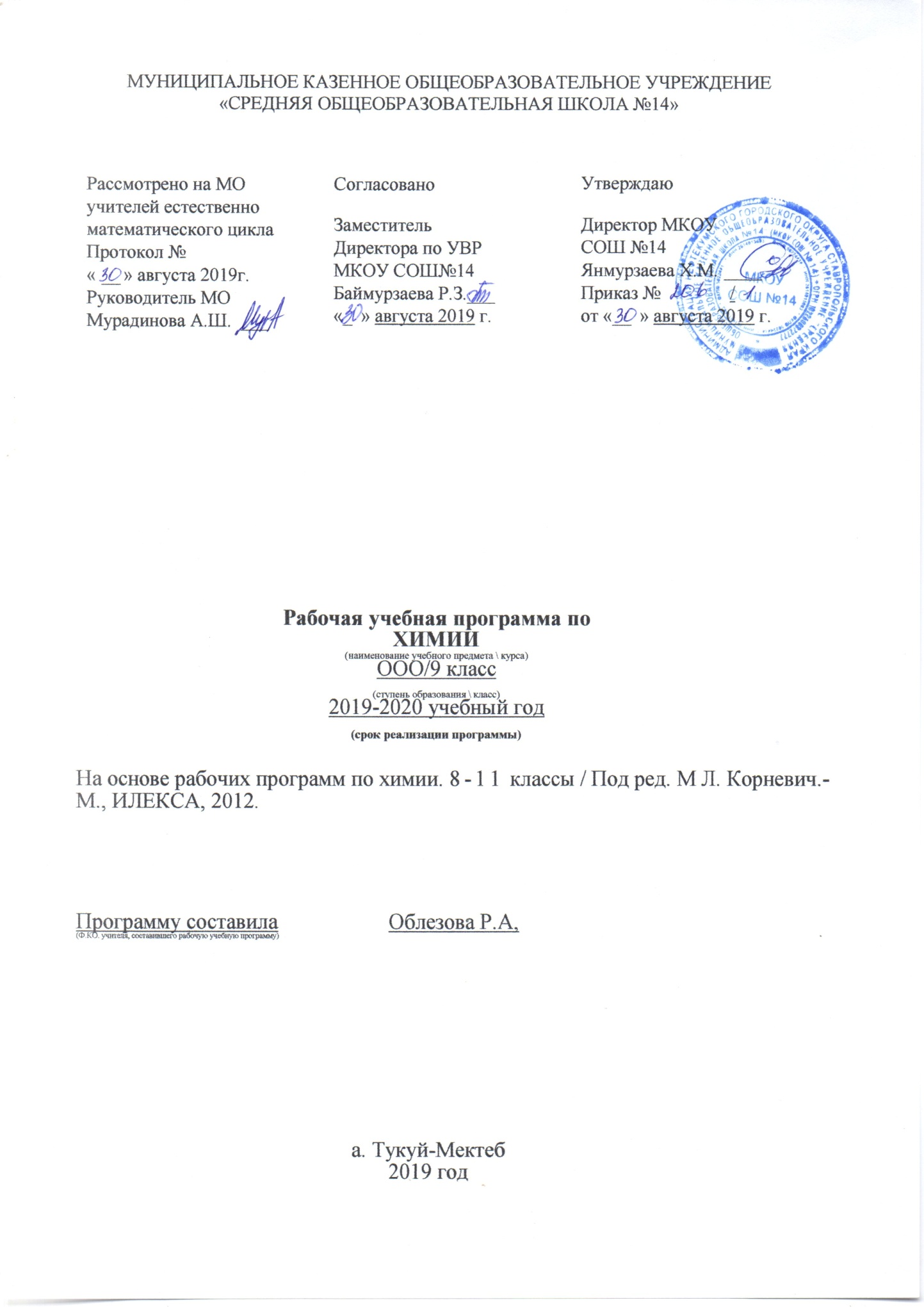 Рабочая программа составлена на основе:-Федерального Закона № 273 от 29.11.12 г. «Об образовании в Российской Федерации»;-Федерального государственного образовательного стандарта, утвержденного приказом № 1897 Министерства образования и науки Российской Федерации 17 декабря 2010 года;-Программы О.С.Габриеляна, соответствующей Федеральному компоненту Государственного стандарта общего образования и допущенной Министерством образования и науки Российской Федерации (О.С.Габриелян Программа курса химии для 8-11 классов общеобразовательных учреждений -М.: Дрофа, 2012г.).-Учебного плана МКОУ СОШ №14 («Приказ об утверждении учебного плана на 2019-2020 учебный год» от        августа 2019 года №	).В учебном плане МКОУ СОШ№14 на 2019-2020 учебный год отведено для обязательного изучения предмета Химия в 9 классе 70 часов (из расчета 2 часа в неделю).Учебник: «Химия» 9 класс, О.С.Габриелян-М.: Дрофа, 2017 г.I. Планируемые результаты освоения учебного предмета, курса.Успешное овладение предметами базисного учебного плана, выявление индивидуальных особенностей ученика, обеспечивающих успешность дальнейшего обучения, достижение образовательных стандартов, соответствующих уровню функциональной грамотности.Личностные, метапредметные и предметные результаты освоения учебного предмета.Освоение обучающимися содержания курса химии основной школы должно привести к достижению следующих результатов: личностные:формирование мотивации к обучению и целенаправленной познавательной деятельности, готовности и способности обучающихся к саморазвитию и самообразованию, осознанному выбору и построению дальнейшей индивидуальной траектории образования с учётом познавательных интересов;воспитание патриотизма, уважения к Отечеству, чувства ответственности и долга перед Родиной, усвоение гуманистических, демократических и традиционных ценностей многонационального российского общества;формирование целостного мировоззрения, соответствующего современному уровню развития науки и общественной практики, учитывающего многообразие современного мира;формирование системы значимых социальных и межличностных отношений, осознанного, уважительного и доброжелательного отношения к другому человеку, его мнению, мировоззрению, готовности и способности вести диалог;осознание значения семьи в жизни человека и общества, формирование коммуникативной компетентности в общении и сотрудничестве со сверстниками и другими членами общества (детьми, взрослыми, членами семьи) в различных видах деятельности;усвоение правил безопасного поведения в чрезвычайных ситуациях, угрожающих жизни и здоровью людей, осознание необходимости защиты окружающей среды и формирование ценности здорового и безопасного образа жизни;формирование основ современной химико-экологической культуры и мышления как части экологической культуры, развитие опыта экологически ориентированной рефлексивно-оценочной и практической деятельности в жизненных ситуациях.Метапредметные:умение самостоятельно определять цели обучения, ставить задачи в учёбе и познавательной деятельности, развивать мотивы и интересы своей познавательной деятельности в соответствии с индивидуальной образовательной траекторией;способность самостоятельного планирования путей достижения целей, осознанного выбора наиболее эффективных способов решения учебных и познавательных задач;освоение самоконтроля и контроля, самооценки и оценки деятельности в процессе достижения заданных целей, определение и коррекция способов действий в соответствии с изменяющейся ситуацией, соотнесение действий с планируемыми результатами, принятие решений и осуществление осознанного выбора в учебной и познавательной деятельности;умение определять понятия, создавать обобщения, устанавливать аналогии, классифицировать, устанавливать причинно-следственные связи, применять индуктивные и дедуктивные способы рассуждений, делать выводы;умение воспринимать, обрабатывать, преобразовывать и применять информацию, представленную в различных формах для адекватного решения учебных и познавательных задач;способность находить информацию в различных источниках и развивать компетентности в области использования информационнокоммуникационных технологий;умение моделировать объекты окружающего мира при решении учебных и познавательных задач;способность выделять сущность, особенное и единичное в объектах учебного предмета;умение работать индивидуально и в группе, в том числе при выполнении проектов, формулировать, аргументировать и отстаивать своё мнение без создания конфликтных ситуаций, выслушивать собеседника и признавать возможность иной точки зрения;владение устной и письменной речью, монологической контекстной речью, умение осознанно использовать речевые средства в познавательной деятельности;развитие экологического мышления и умение применять его на практике, способность вести здоровый образ жизни в соответствии с нравственными и правовыми нормами современного общества. Предметные.понимание роли химии в жизни человека и общества, в живой и неживой природе, углубление представлений о материальном единстве мира;формирование первоначальных систематизированных представлений о веществах, их превращениях и практическом применении;овладение понятийным аппаратом химии: химический элемент, атом, молекула, относительная атомная и молекулярная массы, ион, химическая связь, вещество, классы веществ, моль, молярная масса, молярный объём, химическая реакция, окислитель и восстановитель, окисление и восстановление;владение символическим языком химии: символы химических элементов, формулы химических веществ и уравнения химических реакций;приобретение опыта использования различных методов изучения веществ, таких как наблюдение за их превращениями, проведение несложных химических экспериментов с использованием лабораторного оборудования и приборов, моделирование основных объектов химии;формирование умений устанавливать связи между реально наблюдаемыми химическими явлениями и процессами, происходящими в микромире, выявлять сущность, особенное и единичное объектов химии; S понимание причин многообразия веществ, зависимости их свойств от состава и строения, а также зависимости применения веществ от их свойств;использование приобретенных знаний и умений в практической деятельности и повседневной жизни для безопасного обращения с веществами и материалами, экологически грамотного поведения в окружающей среде, оценки влияния химического загрязнения окружающей среды на организм человека, критической оценки информации о веществах, используемых в быту, приготовление раствора заданной концентрации;формирование представлений о значении химии как науки в решении экологических проблем, возникающих в современном мире (техногенные и экологические катастрофы).II. Содержание учебного предмета, курса.Введение (6 часов)Периодический закон и периодическая система химических элементов Д.И.Менделеева в свете учения о строении атома. Периодический закон и периодическая система химических элементов Д.И.Менделеева в свете учения о строении атома. Стартовая  контрольная работа на тему: «Характеристика элемента по его положению в периодической системе химических элементов Д.И.Менделеева.» Анализ контрольной работы на тему: «Характеристика элемента по его положению в периодической системе химических элементов Д.И.Менделеева.» Переходные элементы. Амфотерные оксиды и гидроксиды.Получение гидроксида цинка, его взаимодействие с растворами кислот и щелочей. Контрольная работа №1 по теме «Повторение основных вопросов курса химии за 8 класс» Металлы (18 часов)Положение металлов в Периодической системе Д. И. Менделеева. Общие физические свойства металлов. Сплавы. Положение металлов в Периодической системе Д. И. Менделеева. Общие физические свойства металлов. Химические свойства металлов.Электрохимический ряд напряжения металлов. Металлы в природе, общие способы получения металлов. Общие понятия о коррозии металлов. Щелочные металлы. Соединения щелочных металлов. Общая характеристика элементов главной подгруппы II группы. Важнейшие соединения щелочноземельных металлов. Алюминий, его строение, свойства и применение. Соединения алюминия. Железо, его строение, физические и химические свойства. Генетические ряды железа (II) и железа (III). Важнейшие соли железа. Практическая работа № 1 «Получение соединений металлов и изучение их свойств». Обобщение и систематизация знаний по теме «Металлы». Контрольная работа № 2 по теме «Металлы»Неметаллы (30 часов)Неметаллы: атомы и простые вещества. Воздух. Кислород. Озон. Водород. Вода. .Галоген. Соединение галогенов. Получение галогенов. Биологическое значение и применение галогенов и их соединений. Кислород. Состав воздуха.Сера и ее соединения. Серная кислота. Окислительные свойства серной кислоты. Решение задач и упражнений. Обобщение и систематизация знаний по теме «Неметаллы». Азот. Аммиак. Соли аммония. Кислородные соединения азота. Азотная кислота и ее соли. Окислительные свойства азотной кислоты. Фосфор и его соединения. Обобщение и систематизация знаний по теме «Подгруппа азота». Состав воздуха. Сера и ее соединения. Углерод. Кислородные соединения углерода. Углерод - основа всей живой природы. Практическая работа № 2 «Получение, собирание и распознавание газов». Кремний и его соединения. Силикатная промышленность. Решение задач и упражнений по теме «Подгруппа углерода». Практическая работа №3 «Получение соединений неметаллов и изучение их свойств» Решение задач по теме «Неметаллы». Решение задач по теме «Неметаллы». Контрольная работа № 3 по теме «Неметаллы»Органические вещества (10 часов)Химия спасает природу. Химия и космос. Перспективы развития химии. Периодический закон и Периодическая система Д. И. Менделеева в свете теории строения атома Виды химических связей и типы кристаллических решеток. Взаимосвязь строения и свойств веществ. Классификация химических реакций по различным признакам. Скорость химических реакций. Классификация и свойства неорганических веществ. Классификация и свойства неорганических веществ. Генетические ряды металлов, неметаллов и переходных металлов. Повторение (6 часов)Повторение: Металлы. Химические свойства металлов. Повторение: Решение задач по теме «Неметаллы». Повторение: Решение экспериментальных задач.Подготовка к итоговой контрольной работе за курс основной школы в формате ГИА. Итоговая контрольная работа за курс основной школы в формате ГИА. Анализ итоговой контрольной работы за курс основной школы.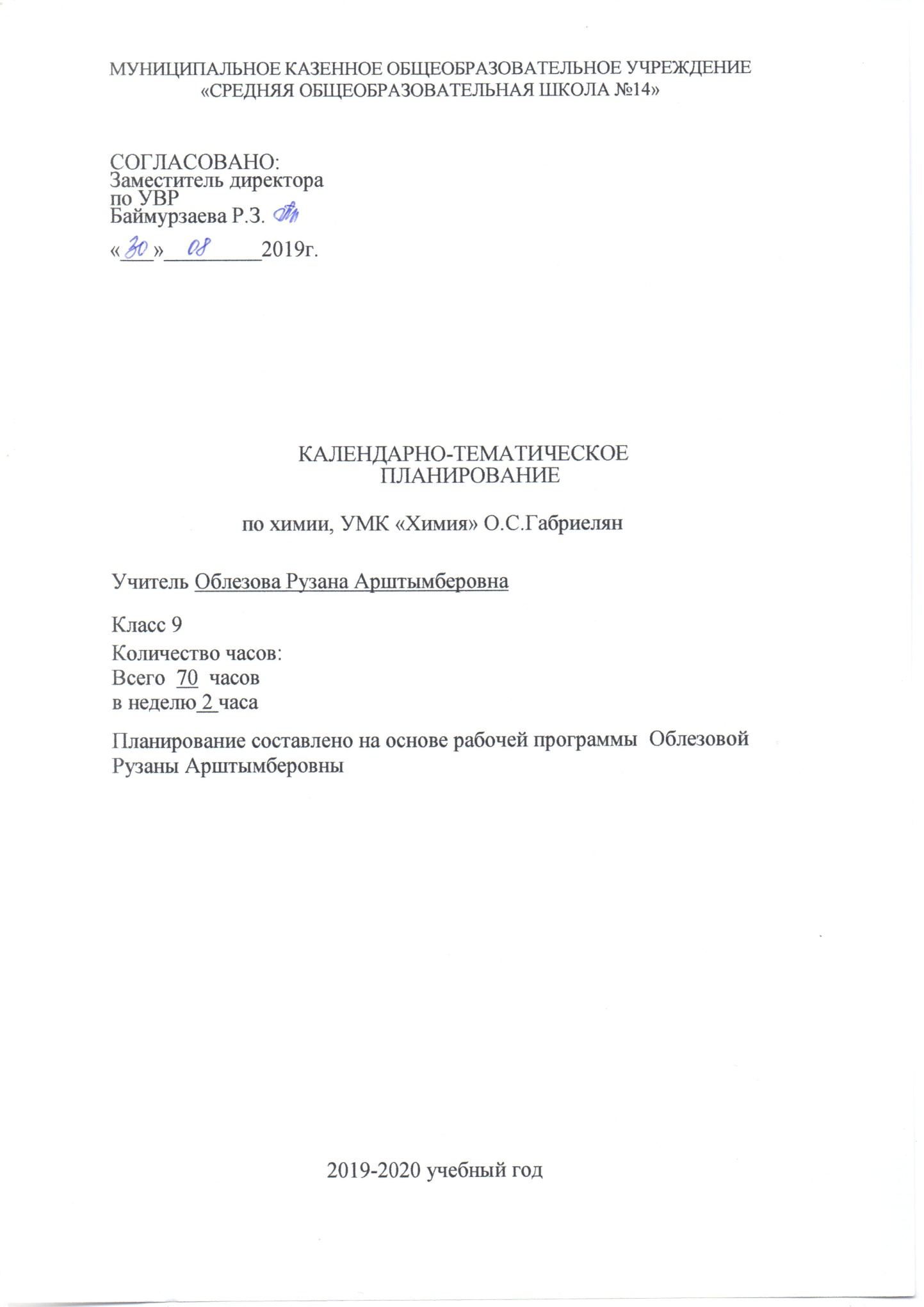 Календарно-тематическое планирование  9Б классКалендарно-тематическое планирование  9А класс№п/пКол.часовСодержание темыДатаВведение (6 часов)Введение (6 часов)Введение (6 часов)Введение (6 часов)1.1Периодический закон и периодическая система химических элементов Д.И.Менделеева в свете учения о строении атома.2.2Периодический закон и периодическая система химических элементов Д.И.Менделеева в свете учения о строении атома.3.3Стартовая  контрольная работа на тему: «Характеристика элемента по его положению в периодической системе химических элементов Д.И.Менделеева.»4.4Анализ контрольной работы на тему: «Характеристика элемента по его положению в периодической системе химических элементов Д.И.Менделеева.»5.5Переходные элементы. Амфотерные оксиды и гидроксиды.Лабораторная работа.№1 И.Т.Б. Получение гидроксида цинка, его взаимодействие с растворами кислот и щелочей.6.6Контрольная работа №1 по теме «Повторение основных вопросов курса химии за 8 класс»Металлы (18 часов)Металлы (18 часов)Металлы (18 часов)Металлы (18 часов)7.1Положение металлов в Периодической системе Д. И. Менделеева. Общие физические свойства металлов8.2Положение металлов в Периодической системе Д. И. Менделеева. Общие физические свойства металлов9.3Химические свойства металлов. Электрохимический ряд напряжения металлов104Сплавы11.5Металлы в природе, общие способы получения металлов12.6Общие понятия о коррозии металлов13.7Общие понятия о коррозии металлов14.8Щелочные металлы15.9Соединения щелочных металлов16.10Общая характеристика элементов главной подгруппы II группы17.11Важнейшие соединения щелочноземельных металлов18.12Алюминий, его строение, свойства и применение.19.13Соединения алюминия20.14Железо, его строение, физические и химические свойства21.15Генетические ряды железа (II) и железа (III). Важнейшие соли железа22.16Практическая работа № 1 «Получение соединений металлов и изучение их свойств»23.17Обобщение и систематизация знаний по теме «Металлы»24.18Контрольная работа № 2 по теме «Металлы»Неметаллы (30 часов)Неметаллы (30 часов)Неметаллы (30 часов)Неметаллы (30 часов)25.1Неметаллы: атомы и простые вещества. Воздух. Кислород. Озон26.2Водород. Вода27.3Г алоген28.4Соединение галогенов29.5Получение галогенов. Биологическое значение и применение галогенов и их соединений30.6Кислород№п/пКол.часовСодержание темыДата35.31.7Состав воздуха36.32.8Сера и ее соединения37.33.9Серная кислота. Окислительные свойства серной кислоты38.3410Решение задач и упражнений. Обобщение и систематизация знаний по теме «Неметаллы»39.3511Азот40.3612Аммиак41.3713Соли аммония42.3814Кислородные соединения азота. Азотная кислота и ее соли43.3915Окислительные свойства азотной кислоты44.4016Фосфор и его соединения45.4117Обобщение и систематизация знаний по теме «Подгруппа азота»46.4218Состав воздуха47.4319Сера и ее соединения48.4420Углерод49.4521Кислородные соединения углерода50.4622Углерод - основа всей живой природы51.4723Практическая работа № 2 «Получение, собирание и распознавание газов»52.4824Кремний и его соединения53.4925Силикатная промышленность54.5026Решение задач и упражнений по теме «Подгруппа углерода»55.5127Практическая работа № 3 «Получение соединений неметаллов и изучение их свойств»56.5228Решение задач по теме «Неметаллы»57.5329Решение задач по теме «Неметаллы»58.5430Контрольная работа № 3 по теме «Неметаллы»Органические вещества (10 часов)Органические вещества (10 часов)Органические вещества (10 часов)Органические вещества (10 часов)5559.55.1Химия спасает природу60.562Химия и космос61.573Перспективы развития химии62.584Периодический закон и Периодическая система Д. И. Менделеева в свете теории строения атома63.595Виды химических связей и типы кристаллических решеток.64.606Взаимосвязь строения и свойств веществ65.617Классификация химических реакций по различным признакам. Скорость химических реакций.66.628Классификация и свойства неорганических веществ67.639Классификация и свойства неорганических веществ6410Генетические ряды металлов, неметаллов и переходных металловПовторение(6 часов)Повторение(6 часов)Повторение(6 часов)Повторение(6 часов)651Повторение. Металлы. Химические свойства металлов662Повторение. Решение задач по теме «Неметаллы»673Повторение. Решение экспериментальных задач.68.684Подготовка к итоговой контрольной работе за курс основной школы в формате ГИА69.695Итоговая контрольная работа за курс основной школы в формате ГИА70.706Анализ итоговой контрольной работы за курс основной школы№п/пКол.часовСодержание темыДатаВведение (6 часов)Введение (6 часов)Введение (6 часов)Введение (6 часов)1.1Периодический закон и периодическая система химических элементов Д.И.Менделеева в свете учения о строении атома.2.2Периодический закон и периодическая система химических элементов Д.И.Менделеева в свете учения о строении атома.3.3Характеристика элемента по его положению в периодической системе химических элементов Д.И.Менделеева.4.4Характеристика элемента по его положению в периодической системе химических элементов Д.И.Менделеева.5.5Переходные элементы. Амфотерные оксиды и гидроксиды.Лабораторная работа.№1 И.Т.Б. Получение гидроксида цинка, его взаимодействие с растворами кислот и щелочей.6.6Контрольная работа №1 по теме «Повторение основных вопросов курса химии за 8 класс»Металлы (18 часов)Металлы (18 часов)Металлы (18 часов)Металлы (18 часов)7.1Положение металлов в Периодической системе Д. И. Менделеева. Общие физические свойства металлов8.2Положение металлов в Периодической системе Д. И. Менделеева. Общие физические свойства металлов9.3Химические свойства металлов. Электрохимический ряд напряжения металлов104Стартовая контрольная работа. Сплавы11.5Анализ контрольной работы. Металлы в природе, общие способы получения металлов12.6Общие понятия о коррозии металлов13.7Общие понятия о коррозии металлов14.8Щелочные металлы15.9Соединения щелочных металлов16.10Общая характеристика элементов главной подгруппы II группы17.11Важнейшие соединения щелочноземельных металлов18.12Алюминий, его строение, свойства и применение.19.13Соединения алюминия20.14Железо, его строение, физические и химические свойства21.15Генетические ряды железа (II) и железа (III). Важнейшие соли железа22.16Практическая работа № 1 «Получение соединений металлов и изучение их свойств»23.17Обобщение и систематизация знаний по теме «Металлы»24.18Контрольная работа № 2 по теме «Металлы»Неметаллы (30 часов)Неметаллы (30 часов)Неметаллы (30 часов)Неметаллы (30 часов)25.1Неметаллы: атомы и простые вещества. Воздух. Кислород. Озон26.2Водород. Вода27.3Г алоген28.4Соединение галогенов29.5Получение галогенов. Биологическое значение и применение галогенов и их соединений30.6Кислород№п/пКол.часовСодержание темыДата35.31.7Состав воздуха36.32.8Сера и ее соединения37.33.9Серная кислота. Окислительные свойства серной кислоты38.3410Решение задач и упражнений. Обобщение и систематизация знаний по теме «Неметаллы»39.3511Азот40.3612Аммиак41.3713Соли аммония42.3814Кислородные соединения азота. Азотная кислота и ее соли43.3915Окислительные свойства азотной кислоты44.4016Фосфор и его соединения45.4117Обобщение и систематизация знаний по теме «Подгруппа азота»46.4218Состав воздуха47.4319Сера и ее соединения48.4420Углерод49.4521Кислородные соединения углерода50.4622Углерод - основа всей живой природы51.4723Практическая работа № 2 «Получение, собирание и распознавание газов»52.4824Кремний и его соединения53.4925Силикатная промышленность54.5026Решение задач и упражнений по теме «Подгруппа углерода»55.5127Практическая работа № 3 «Получение соединений неметаллов и изучение их свойств»56.5228Решение задач по теме «Неметаллы»57.5329Решение задач по теме «Неметаллы»58.5430Контрольная работа № 3 по теме «Неметаллы»Органические вещества (10 часов)Органические вещества (10 часов)Органические вещества (10 часов)Органические вещества (10 часов)5559.55.1Химия спасает природу60.562Химия и космос61.573Перспективы развития химии62.584Периодический закон и Периодическая система Д. И. Менделеева в свете теории строения атома63.595Виды химических связей и типы кристаллических решеток.64.606Взаимосвязь строения и свойств веществ65.617Классификация химических реакций по различным признакам. Скорость химических реакций.66.628Классификация и свойства неорганических веществ67.639Классификация и свойства неорганических веществ6410Генетические ряды металлов, неметаллов и переходных металловПовторение(6 часов)Повторение(6 часов)Повторение(6 часов)Повторение(6 часов)651Повторение. Металлы. Химические свойства металлов662Повторение. Решение задач по теме «Неметаллы»673Повторение. Решение экспериментальных задач.68.684Подготовка к итоговой контрольной работе за курс основной школы в формате ГИА69.695Итоговая контрольная работа за курс основной школы в формате ГИА70.706Анализ итоговой контрольной работы за курс основной школы